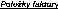 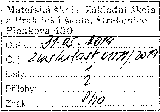 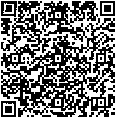 . DAŇOVÝ DAŇOVÝ DAŇOVÝ DOKLAD DOKLAD DOKLAD FAKTURA FAKTURA FAKTURA . DAŇOVÝ DAŇOVÝ DAŇOVÝ DOKLAD DOKLAD DOKLAD FAKTURA FAKTURA FAKTURA Dodavatel: ZAHRADNÍ TECHNIKA PÁRAL s. r. o. Dodavatel: ZAHRADNÍ TECHNIKA PÁRAL s. r. o. Dodavatel: ZAHRADNÍ TECHNIKA PÁRAL s. r. o. Dodavatel: ZAHRADNÍ TECHNIKA PÁRAL s. r. o. Dodavatel: ZAHRADNÍ TECHNIKA PÁRAL s. r. o. Dodavatel: ZAHRADNÍ TECHNIKA PÁRAL s. r. o. Dodavatel: ZAHRADNÍ TECHNIKA PÁRAL s. r. o. Řada dokladu Řada dokladu Řada dokladu 020 Číslo dokladu Číslo dokladu Číslo dokladu 191090 Pražská 484 Pražská 484 397 01 Písek Písek Variabilní symbol: Variabilní symbol: Variabilní symbol: 020191090 020191090 IČ : 28143175 IČ : 28143175 DIČ: CZ28143175 DIČ: CZ28143175 DIČ: CZ28143175 Registrace v OR u KS v českých Budějovicích oddíl C, vložka 20129. Registrace v OR u KS v českých Budějovicích oddíl C, vložka 20129. Registrace v OR u KS v českých Budějovicích oddíl C, vložka 20129. Registrace v OR u KS v českých Budějovicích oddíl C, vložka 20129. Registrace v OR u KS v českých Budějovicích oddíl C, vložka 20129. Registrace v OR u KS v českých Budějovicích oddíl C, vložka 20129. Registrace v OR u KS v českých Budějovicích oddíl C, vložka 20129. Objednávka Objednávka Objednávka Telefon : 382 271 693 Telefon : 382 271 693 Fax: E-mail : eisek~milanearal.cz E-mail : eisek~milanearal.cz E-mail : eisek~milanearal.cz E-mail : eisek~milanearal.cz Pen. ústav: Raiffeisenbank, a.s. Raiffeisenbank, a.s. Raiffeisenbank, a.s. Bank. spojení: Bank. spojení: 2814317575 / 5500 2814317575 / 5500 2814317575 / 5500 2814317575 / 5500 2814317575 / 5500 KS: 0008 Příj_emce: Odběratel: Odběratel: Mateřská škola, základní škola a Mateřská škola, základní škola a Mateřská škola, základní škola a Mateřská škola, základní škola a Mateřská škola, základní škola a ZAPLACENO ZAPLACENO ZAPLACENO ZAPLACENO ZAPLACENO praktická škola praktická škola praktická škola ZAPLACENO ZAPLACENO ZAPLACENO ZAPLACENO ZAPLACENO Plánkova 430 Plánkova 430 Plánkova 430 - 3 -G3- 2019 - 3 -G3- 2019 - 3 -G3- 2019 386 01 386 01 Strakonice 1 IČ: DIČ: Místo určení: Místo určení: • DIČ: IČ : 63289920 IČ : 63289920 IČ : 63289920 DIČ : CZ63289920 DIČ : CZ63289920 DIČ : CZ63289920 DIČ : CZ63289920 Datum splatnosti Datum splatnosti 14.6.2019 14.6.2019 Forma úhrady Forma úhrady Forma úhrady : Platebním příkazem : Platebním příkazem : Platebním příkazem Datum vystavení daňového dokladu Datum vystavení daňového dokladu Datum vystavení daňového dokladu Datum vystavení daňového dokladu 31.5.2019 31.5.2019 Popis dodávky Popis dodávky Popis dodávky Datum uskutečnění zdanitelného plnění: Datum uskutečnění zdanitelného plnění: Datum uskutečnění zdanitelného plnění: Datum uskutečnění zdanitelného plnění: Datum uskutečnění zdanitelného plnění: 31.5.2019 31.5.2019 Způsob dopravy : Způsob dopravy : Způsob dopravy : Způsob dopravy : Způsob dopravy : Zakázka Zakázka řádek Označení Popis dodávky Popis dodávky Úprava ceny Úprava ceny Úprava ceny Celkem bez DPH Celkem bez DPH Celkem s DPH č. Množství MJ Množství MJ J. cena bez DPH J. cena bez DPH C. cena bez DPH Sleva% Sleva% +/- % +/- % po slevě po slevě DPH% po slevě 292 000000000002 292 000000000002 rám radlíce SNAPPER LT300 2WD "USA" RD18VG40/21VG40 rám radlíce SNAPPER LT300 2WD "USA" RD18VG40/21VG40 rám radlíce SNAPPER LT300 2WD "USA" RD18VG40/21VG40 1,00 ks 1,00 ks 826,45 826,45 826,45 21 1 000,00 2 292 24442 Radlice na sníh 118cm s ovladačem "KOMFORT" Radlice na sníh 118cm s ovladačem "KOMFORT" Radlice na sníh 118cm s ovladačem "KOMFORT" 1,00 ks 1,00 ks 5 371,90 5 371,90 5 371,90 21 6 500,00 3 292 750-6462(20) 292 750-6462(20) řetězy sněhové 20x10.00-8 řetězy sněhové 20x10.00-8 1,00 ks 1,00 ks 1 652,89 1 652,89 1 652,89 21 2 000,00 4 701 2691252 Traktor RPX200 SNAPPER 96cm Traktor RPX200 SNAPPER 96cm Traktor RPX200 SNAPPER 96cm 1,00 ks 1,00 ks 69 008,26 69 008,26 69 008,26 21 83 500,00 4,00 4,00 76 859,50 76 859,50 76 859,50 93 000,00 [ Fakturace celkem Kč Rekapitulace DPH Sazba % Základ DPH Celkem Základní sazba 21 76 859,50 16 140,50 93 000,00 76 859,50 16 140,50 93 000,00 • DAŇOVÝ DAŇOVÝ DOKLAD FAKTURA ·Dodavatel: ZAHRADNÍ TECHNIKA PÁRAL s. r. o. ·Dodavatel: ZAHRADNÍ TECHNIKA PÁRAL s. r. o. ·Dodavatel: ZAHRADNÍ TECHNIKA PÁRAL s. r. o. ·Dodavatel: ZAHRADNÍ TECHNIKA PÁRAL s. r. o. Řada dokladu : 020 : 020 Číslo dokladu 191090 191090 397 01 Písek Variabilní symbol : Variabilní symbol : 020191090 